Rsunek numer 16Q-345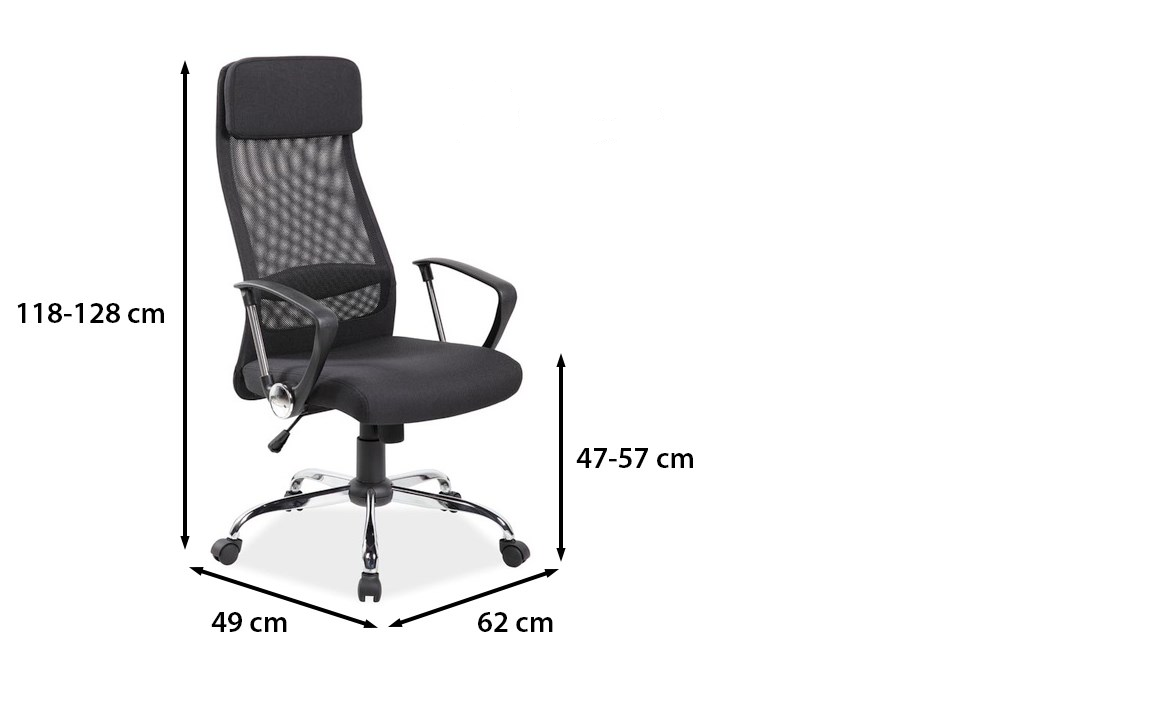 